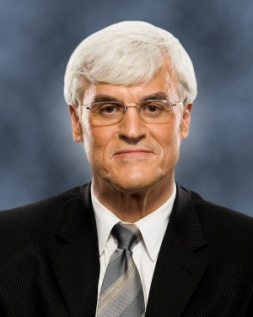 DR. Penrose (Parney) C. Albright
Lawrence Livermore National LaboratoryPh.D., Physics, University of Maryland (1985)
M.S., Physics, University of Maryland (1982)
B.S., Physics/Applied Mathematics, The George Washington University (1979)
Dr. Parney Albright was named the 11th Director of  Lawrence Livermore National Laboratory (LLNL), effective December 1, 2011.  He will be responsible for the management of the Laboratory and  also will  serve as the President of Lawrence Livermore National Security (LLNS), LLC.Dr. Albright has extensive experience in executive leadership, including policy direction, strategic planning, Congressional and Executive branch interactions, financial and personnel management of large mission-focused science and technology organizations, and research, development, testing, and evaluation of national security technologies and systems.  He has a broad and deep understanding of U.S. military and international security requirements, functions, and processes in the national security arena. Dr. Albright has served as the Principal Associate Director for Global Security at LLNL where he has provided the vision and leadership at the Laboratory for its efforts to broaden its engagement with the national security and energy communities. He has guided the Laboratory toward an emphasis on understanding mission sponsor needs and constraints and enhancing the Laboratory’s reputation through creation of a culture focused on disciplined project execution and delivery. Dr. Albright has successfully developed strong programmatic partnerships with Sandia and Los Alamos and has led the efforts of the three laboratories to reduce barriers that impede their ability to apply their capabilities in the service of a broader set of sponsors. Before arriving at LLNL, Dr. Albright was President of Civitas Group, LLC where he led high profile projects, such as: providing a net assessment of the nation's biodefense enterprise as mandated by Presidential directive HSPD-10; and conducting critical analyses of the first Quadrennial Homeland Security Review, which contributed materially to the final result and created an analytic construct for setting priorities and making investment decisions that has been embraced by DHS leadership.Prior to Civitas, Dr. Albright was confirmed by the Senate to the position of Assistant Secretary of the Department of Homeland Security on October 3, 2003. His responsibilities included developing the multi-year strategic planning guidance and budget execution for the complete portfolio of programs comprising the Science and Technology Directorate.  Dr. Albright provided the vision and scientific leadership that created a multitude of diverse, high-impact RDT&E activities for this newly created organization.  Under his leadership and guidance, major new national efforts were created in radiological and nuclear security; biological, chemical, and explosives defense; border security, trade and travel facilitation; aviation and other aspects of transportation security; national incident emergency response and consequence management; and critical infrastructure protection.Dr. Albright concurrently held the positions of Senior Director for Research and Development in the Office of Homeland Security and Assistant Director for Homeland and National Security within the Office of Science and Technology Policy.  He was the lead official within the White House responsible for providing advice to the Executive Office of the President on science and technology issues surrounding homeland security, and on the threat of biological, nuclear, and chemical terrorism.  Past accomplishments include working at the Defense Advanced Research Projects Agency (DARPA) where he developed and managed several multi-million dollar programs associated with special operations, intelligence collection, molecular biology, communications, and maritime operations.  He also worked as research staff at the Institute for Defense Analyses (IDA) where he became an internationally recognized scientific expert on ballistic and cruise missile defense systems; space based infrared and launch detection systems; and weapons and sensor system design and analysis. Dr. Albright designed and executed several experiments, including one carried out by the crew of the Space Shuttle (STS 39). Dr. Parney Albright was named the 11th Director of  Lawrence Livermore National Laboratory (LLNL), effective December 1, 2011.  He will be responsible for the management of the Laboratory and  also will  serve as the President of Lawrence Livermore National Security (LLNS), LLC.Dr. Albright has extensive experience in executive leadership, including policy direction, strategic planning, Congressional and Executive branch interactions, financial and personnel management of large mission-focused science and technology organizations, and research, development, testing, and evaluation of national security technologies and systems.  He has a broad and deep understanding of U.S. military and international security requirements, functions, and processes in the national security arena. Dr. Albright has served as the Principal Associate Director for Global Security at LLNL where he has provided the vision and leadership at the Laboratory for its efforts to broaden its engagement with the national security and energy communities. He has guided the Laboratory toward an emphasis on understanding mission sponsor needs and constraints and enhancing the Laboratory’s reputation through creation of a culture focused on disciplined project execution and delivery. Dr. Albright has successfully developed strong programmatic partnerships with Sandia and Los Alamos and has led the efforts of the three laboratories to reduce barriers that impede their ability to apply their capabilities in the service of a broader set of sponsors. Before arriving at LLNL, Dr. Albright was President of Civitas Group, LLC where he led high profile projects, such as: providing a net assessment of the nation's biodefense enterprise as mandated by Presidential directive HSPD-10; and conducting critical analyses of the first Quadrennial Homeland Security Review, which contributed materially to the final result and created an analytic construct for setting priorities and making investment decisions that has been embraced by DHS leadership.Prior to Civitas, Dr. Albright was confirmed by the Senate to the position of Assistant Secretary of the Department of Homeland Security on October 3, 2003. His responsibilities included developing the multi-year strategic planning guidance and budget execution for the complete portfolio of programs comprising the Science and Technology Directorate.  Dr. Albright provided the vision and scientific leadership that created a multitude of diverse, high-impact RDT&E activities for this newly created organization.  Under his leadership and guidance, major new national efforts were created in radiological and nuclear security; biological, chemical, and explosives defense; border security, trade and travel facilitation; aviation and other aspects of transportation security; national incident emergency response and consequence management; and critical infrastructure protection.Dr. Albright concurrently held the positions of Senior Director for Research and Development in the Office of Homeland Security and Assistant Director for Homeland and National Security within the Office of Science and Technology Policy.  He was the lead official within the White House responsible for providing advice to the Executive Office of the President on science and technology issues surrounding homeland security, and on the threat of biological, nuclear, and chemical terrorism.  Past accomplishments include working at the Defense Advanced Research Projects Agency (DARPA) where he developed and managed several multi-million dollar programs associated with special operations, intelligence collection, molecular biology, communications, and maritime operations.  He also worked as research staff at the Institute for Defense Analyses (IDA) where he became an internationally recognized scientific expert on ballistic and cruise missile defense systems; space based infrared and launch detection systems; and weapons and sensor system design and analysis. Dr. Albright designed and executed several experiments, including one carried out by the crew of the Space Shuttle (STS 39). 